WynikiOgólnopolskiego Konkursu „Orzeł Edukacji Wczesnoszkolnej”w roku szkolnym 2021/2022 (sesja wiosenna)OskarPiotrIgorKyrylŻuchajklasa 1klasa 1klasa 1klasa 1klasa 1klasa 1klasa 1klasa 1klasa 1klasa 1klasa 1klasa 1klasa 2klasa 2klasa 2klasa 2klasa 2klasa 2klasa 3klasa 3klasa 3klasa 3klasa 3225 punktów laureat, 18 miejsce w kraju215 punktów laureat, 20 miejsce w kraju210 punktów laureat, 21 miejsce w kraju205 punktów laureat, 22 miejsce w kraju190 punktów laureat, 25 miejsce w kraju190 punktów laureat, 25 miejsce w kraju180 punktów 27 miejsce w kraju170 punktów 29 miejsce w kraju140 punktów 35 miejsce w kraju135 punktów 36 miejsce w kraju120 punktów 39 miejsce w krajuNowakowskiJaniczekSvirkoChamczyńskiŁaśKotPostelnykZygońGębczakZalasHannochkaSampolskiUrbanMakiolaSobolewskaShabatDaleckaKasiubaDaraganChrzanowskiKołodziejZygońMilanEmiliaAmeliaKarynaHannaPiotrFranciszekOlha110 punktów 41 miejsce w krajuKrzysztofWiktoriaMartaDominikaSeverynMajaEmiliaDianaJulian275 punktów laureat, 8 miejsce w kraju265 punktów laureat, 10 miejsce w kraju260 punktów laureat, 11 miejsce w kraju230 punktów laureat, 17 miejsce w kraju225 punktów laureat, 18 miejsce w kraju185 punktów laureat, 26 miejsce w kraju245 punktów laureat, 14 miejsce w kraju240 punktów laureat, 15 miejsce w kraju155 punktów 32 miejsce w krajuAlicjaWiktoria150 punktów 33 miejsce w kraju150 punktów 33 miejsce w krajuMaksymalna liczba punktów możliwych do zdobycia: 315www.konkursy-delta.edu.pl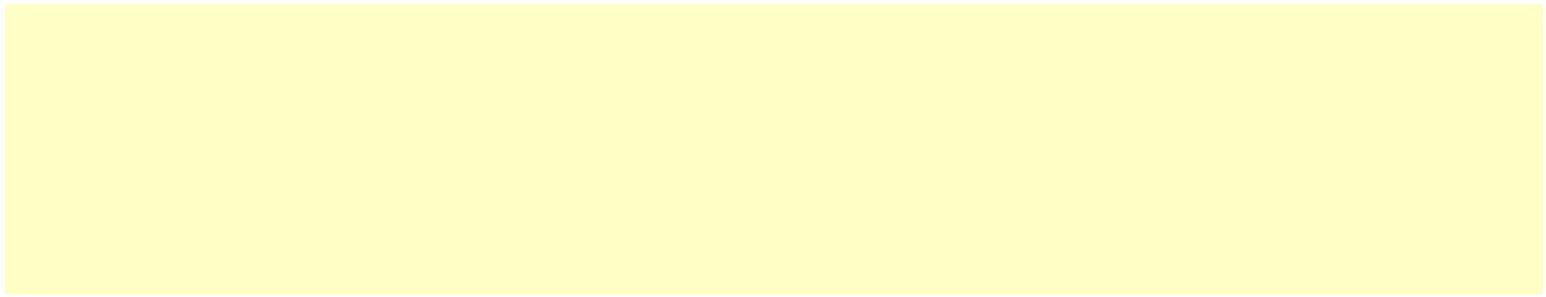 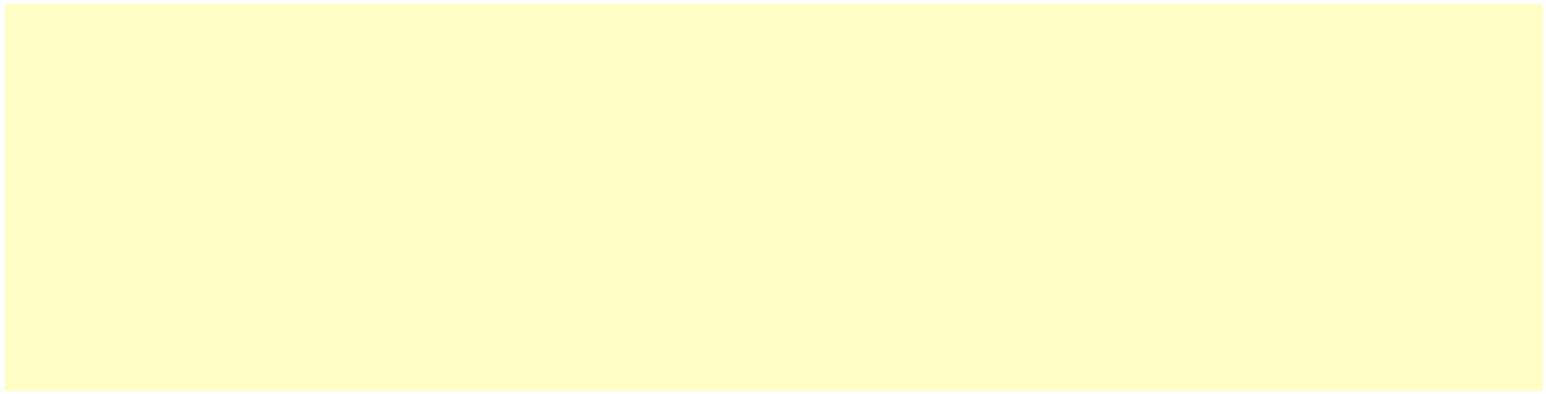 